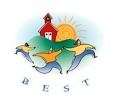 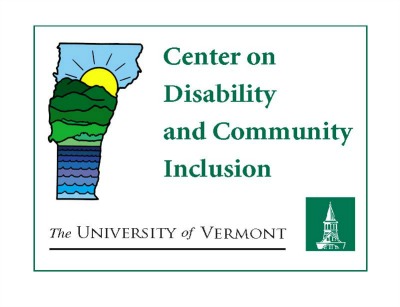 Vermont BEST ProjectVTPBIS Professional Learning CalendarJuly 2017 - June 2018The following learning opportunities and related costs are eligible for BEST/Act 230 funding. Please visit www.pbisvermont.org regularly for an updated list of dates and locations.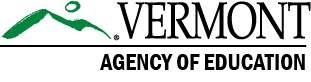 Professional Learning OpportunitiesProfessional Learning OpportunitiesProfessional Learning OpportunitiesProfessional Learning OpportunitiesDate MonthFee per personFee per personSeptember7Navigating SWIS WebinarDetails & Registration: http://uvmcdci.adobeconnect.com/er59u57j69tr/event/registration.htmlFREEFREE11VTPBIS Coordinators “Welcome Back” WebinarDetails & Registration: http://uvmcdci.adobeconnect.com/eepnk85e9w3j/event/registration.htmlFREEFREE12Navigating SWIS-CICO WebinarDetails & Registration: http://uvmcdci.adobeconnect.com/e96ulf4frcuz/event/registration.htmlFREEFREE13Rule 4500: The Use of Restraint and Seclusion in Vermont Schools WebinarDetails & Registration: http://uvmcdci.adobeconnect.com/e429nslcikfl/event/registration.htmlFREEFREE20PBIS in 60 Minutes: Introduction to PBIS WebinarDetails & Registration: http://uvmcdci.adobeconnect.com/esafocxmbyzl/event/registration.htmlFREEFREEOctober10Annual VTPBIS Leadership Forum (Full Day)Location: Killington Grand Resort, KillingtonDetails & Registration: Details coming soon$156$15619Enhancing Teacher’s Classroom Management: Efficient and Effective Evidence-Based Strategies Training (Half Day)Location: Hampton Inn (Library Rm), ColchesterDetails & Registration: https://www.surveymonkey.com/r/J55CNMN$73$7325Crisis Prevention and Intervention (CPI) (Full Day or Half-Day Refresher)Location: Killington Grand Resort, KillingtonDetails & Registration: https://www.surveymonkey.com/r/QK6PLSPNovember2Understanding Trauma within a PBIS Framework WebinarDetails & Registration: http://uvmcdci.adobeconnect.com/elr9gvytz5b7/event/registration.html$50$509 & 16Functional Behavioral Assessment & Behavior Support Planning (FBA/BSP) (2 Full Days)Location: Hampton Inn, ColchesterDetails & Registration: https://www.surveymonkey.com/r/QLSZSR2$298$29814Bullying Prevention within PBIS WebinarDetails & Registration: http://uvmcdci.adobeconnect.com/e1m8evkva8eg/event/registration.htmlFREEFREE29Relationship Building & De-escalation Skills (Full Day)Location: Lake Morey ResortDetails & Registration: https://www.surveymonkey.com/r/Q7SHHQB$127$127December13Universal Screening WebinarDetails & Registration: http://uvmcdci.adobeconnect.com/ejdfydgn7mdf/event/registration.htmlFREEFREE8Data Day WebinarDetails & Registration: http://uvmcdci.adobeconnect.com/em0eix8y2u59/event/registration.html                  FREE             FREE             January11VTPBIS Coordinators Learning and Networking Series (Half Day with optional afternoon topic-based networking and planning session)Location: Holiday Inn, Williston Rd., South BurlingtonDetails & Registration: https://www.surveymonkey.com/r/Q97FMJ7FREEFREE12VTPBIS Coordinators Learning and Networking Series (Half Day with optional afternoon topic-based networking and planning session)Location: Newsbank Conf. Center, ChesterDetails & Registration: https://www.surveymonkey.com/r/Q97FMJ7FREEFREE16VTPBIS Universal (Tier 1) Orientation WebinarDetails & Registration: http://uvmcdci.adobeconnect.com/evd6s7ta901c/event/registration.htmlFREEFREE17VTPBIS Targeted (Tier 2) Orientation WebinarDetails & Registration: http://uvmcdci.adobeconnect.com/e98xuocc695o/event/registration.htmlFREEFREE18VTPBIS Intensive (Tier 3) Orientation WebinarDetails & Registration: http://uvmcdci.adobeconnect.com/ead51qwpv37p/event/registration.htmlFREEFREEFebruary1 & 8Functional Behavioral Assessment & Behavior Support Planning (FBA/BSP) (2 Full Days)Location: Killington Grand Resort, KillingtonDetails & Registration: https://www.surveymonkey.com/r/QLSZSR2$298$298March7Understanding Trauma within a PBIS Framework WebinarDetails & Registration: http://uvmcdci.adobeconnect.com/ekixse5l4dnz/event/registration.html$50$5014Crisis Prevention and Intervention (CPI) (Full Day or Half-Day Refresher)Location: Hampton Inn, ColchesterDetails & Registration: https://www.surveymonkey.com/r/QK6PLSP28 & 29VTPBIS Universal (Tier 1) Leadership Team Training (2 Full Days) Follow-up Coaching (recommended): Up to 12 hours at $62.50/hour, $250/half-day or $500/day plus mileage Location: Lake Morey Resort, FairleeDetails & Registration: https://www.surveymonkey.com/r/JS3B6ZS$298$29828 & 29VTPBIS Targeted (Tier 2) Leadership Team Training (2 Full Days) Follow-up Coaching (recommended): Up to 12 hours at $62.50/hour, $250/half-day or $500/day plus mileage Location: Lake Morey Resort, FairleeDetails & Registration: https://www.surveymonkey.com/r/J68P372$329$32928 & 29VTPBIS Intensive (Tier 3) Training Leadership Team (2 Full Days) Follow-up Coaching (recommended): Up to 12 hours at $62.50/hour, $250/half-day or $500/day plus mileage Location: Lake Morey Resort, FairleeDetails & Registration: https://www.surveymonkey.com/r/JZ8C5QP$329$32928 & 29Refresher in VTPBIS Features (2 Full Days) Follow-up Coaching (recommended): Up to 12 hours at $62.50/hour, $250/half-day or $500/day plus mileage Location: Lake Morey Resort, FairleeDetails & Registration: https://www.surveymonkey.com/r/JZJ2W9P$298$298April10VTPBIS Universal (Tier 1) Orientation WebinarDetails & Registration: http://uvmcdci.adobeconnect.com/e2lbxk5s6epx/event/registration.htmlFREEFREE11VTPBIS Targeted (Tier 2) Orientation WebinarDetails & Registration: http://uvmcdci.adobeconnect.com/eg3kg9s8j6qb/event/registration.htmlFREEFREE12VTPBIS Intensive (Tier 3) Orientation WebinarDetails & Registration: http://uvmcdci.adobeconnect.com/ev1qfcak1nt9/event/registration.htmlFREEFREEMay10VTPBIS Coordinators Learning and Networking Series (Half Day with optional afternoon topic-based networking and planning session)Location: Holiday Inn, Williston Rd., South BurlingtonDetails & Registration: https://www.surveymonkey.com/r/Q95D9TTFREEFREE11VTPBIS Coordinators Learning and Networking Series (Half Day with optional afternoon topic-based networking and planning session)Location: Newsbank Conf. Center, ChesterDetails & Registration: https://www.surveymonkey.com/r/Q95D9TTFREEFREEJune25–282018 BEST/MTSS Summer Institute (4 Full Days)Location: TBDDetails & Registration: TBD$572$572Professional Learning Opportunities Available Upon Request:Professional Learning Opportunities Available Upon Request:Professional Learning Opportunities Available Upon Request:Professional Learning Opportunities Available Upon Request:The following opportunities take place on-site at your school or SU/SD with support. For more information, please contact Anne Dubie at anne.dubie@uvm.edu.The following opportunities take place on-site at your school or SU/SD with support. For more information, please contact Anne Dubie at anne.dubie@uvm.edu.The following opportunities take place on-site at your school or SU/SD with support. For more information, please contact Anne Dubie at anne.dubie@uvm.edu.The following opportunities take place on-site at your school or SU/SD with support. For more information, please contact Anne Dubie at anne.dubie@uvm.edu.Learning Opportunities: Learning Opportunities: Learning Opportunities: FEES Crisis Prevention & Intervention (CPI) – On-site per request. For more information, contact sherry.schoenberg@uvm.edu.Crisis Prevention & Intervention (CPI) – On-site per request. For more information, contact sherry.schoenberg@uvm.edu.Crisis Prevention & Intervention (CPI) – On-site per request. For more information, contact sherry.schoenberg@uvm.edu.Team Initiated Problem Solving (TIPS) – On-site per request. For more information, contact sherry.schoenberg@uvm.edu.Team Initiated Problem Solving (TIPS) – On-site per request. For more information, contact sherry.schoenberg@uvm.edu.Team Initiated Problem Solving (TIPS) – On-site per request. For more information, contact sherry.schoenberg@uvm.edu.SWIS-ISIS Training (for Tier 3 schools only) – On-site per request. For more information, contact sherry.schoenberg@uvm.edu.SWIS-ISIS Training (for Tier 3 schools only) – On-site per request. For more information, contact sherry.schoenberg@uvm.edu.SWIS-ISIS Training (for Tier 3 schools only) – On-site per request. For more information, contact sherry.schoenberg@uvm.edu.VTPBIS Coaching and Training at your School/SU/SD – SUs /SDs will contract directly with State-Approved VTPBIS Coaches. For more information, go to: http://www.pbisvermont.org/resources/coaches-a-coordinators/coachesVTPBIS Coaching and Training at your School/SU/SD – SUs /SDs will contract directly with State-Approved VTPBIS Coaches. For more information, go to: http://www.pbisvermont.org/resources/coaches-a-coordinators/coachesVTPBIS Coaching and Training at your School/SU/SD – SUs /SDs will contract directly with State-Approved VTPBIS Coaches. For more information, go to: http://www.pbisvermont.org/resources/coaches-a-coordinators/coaches$62.50/hour $250/half-day $500/day plus mileage National and State-Level Events: National and State-Level Events: National and State-Level Events: National and State-Level Events: Life Space Crisis Intervention (LSCI) Course – $650 Course Tuition including all books and materials. Interested? Contact Ken Kramberg at kenkramberg@gmail.com.Life Space Crisis Intervention (LSCI) Course – $650 Course Tuition including all books and materials. Interested? Contact Ken Kramberg at kenkramberg@gmail.com.Life Space Crisis Intervention (LSCI) Course – $650 Course Tuition including all books and materials. Interested? Contact Ken Kramberg at kenkramberg@gmail.com.$650/personNational PBIS Leadership Forum - Chicago (September 28 & 29, 2017): https://www.eiseverywhere.com/ereg/index.php?eventid=239042& National PBIS Leadership Forum - Chicago (September 28 & 29, 2017): https://www.eiseverywhere.com/ereg/index.php?eventid=239042& National PBIS Leadership Forum - Chicago (September 28 & 29, 2017): https://www.eiseverywhere.com/ereg/index.php?eventid=239042& Association for Positive Behavior Support (APBS) Conference – will be posted soon at www.apbs.org Association for Positive Behavior Support (APBS) Conference – will be posted soon at www.apbs.org Association for Positive Behavior Support (APBS) Conference – will be posted soon at www.apbs.org Related Costs: Related Costs: Related Costs: Related Costs: Data Collection and Reporting System Costs - PBIS School-Wide Information System (SWIS): SWIS - $350.00, SWIS & SWIS-CICO - $460.00, SWIS, SWIS-CICO & I-SWIS - $570.00 Data Collection and Reporting System Costs - PBIS School-Wide Information System (SWIS): SWIS - $350.00, SWIS & SWIS-CICO - $460.00, SWIS, SWIS-CICO & I-SWIS - $570.00 Data Collection and Reporting System Costs - PBIS School-Wide Information System (SWIS): SWIS - $350.00, SWIS & SWIS-CICO - $460.00, SWIS, SWIS-CICO & I-SWIS - $570.00 Mileage to travel to events @ $.535/mile (state-approved rate) Mileage to travel to events @ $.535/mile (state-approved rate) Mileage to travel to events @ $.535/mile (state-approved rate) Evening meals @ $13 per person (state-approved rate) Evening meals @ $13 per person (state-approved rate) Evening meals @ $13 per person (state-approved rate) Overnight lodging for double occupancy (approximately $160.00) Overnight lodging for double occupancy (approximately $160.00) Overnight lodging for double occupancy (approximately $160.00) Please visit www.pbisvermont.org for an updated list of dates and locations beginning August 1, 2017. Please visit www.pbisvermont.org for an updated list of dates and locations beginning August 1, 2017. Please visit www.pbisvermont.org for an updated list of dates and locations beginning August 1, 2017. 